Osnovna šola Brezno - PodvelkaBrezno 782363 PodvelkaIZBOR DELOVNIH ZVEZKOV IN POTREBŠČIN, KI JIH ZA ŠOLSKO LETO 2023/2024 PREDLAGA STROKOVNI AKTIV1. RAZRED1. RAZRED - Neobvezni izbirni predmeti2. RAZRED3. RAZRED4. RAZRED4. RAZRED - Neobvezni izbirni predmeti4. RAZRED4. RAZRED - Izbirni predmeti5. RAZRED5. RAZRED - Neobvezni izbirni predmeti5. RAZRED5. RAZRED - Izbirni predmeti6. RAZRED6. RAZRED - Neobvezni izbirni predmeti6. RAZRED6. RAZRED - Izbirni predmeti7. RAZRED7. RAZRED - Izbirni predmeti8. RAZRED8. RAZRED - Izbirni predmeti9. RAZRED9. RAZRED - Izbirni predmetinazivpredmetUčna gradiva za prvo triado financira Ministrstvo za vzgojo in izobraževanje. Gradiva boste brezplačno prejeli v šoli.Ostalo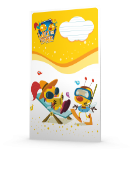 ZVEZEK LILI IN BINE, veliki A4, 40-listni, črtasti z vmesno črto na obeh straneh, količina: 1, EAN: 3831075924727Slovenščina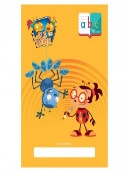 ZVEZEK LILI IN BINE, veliki A4, 40-listni, črtasti z vmesno črto, ABC z malimi tiskanimi črkami, količina: 1, EAN: 3831075929616Slovenščina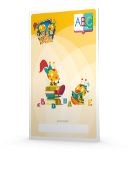 ZVEZEK LILI IN BINE, veliki A4, 40-listni, črtasti, ABC z velikimi tiskanimi črkami, količina: 1, EAN: 3831075929067SlovenščinaSVINČNIK, trdota HB, količina: 2SlovenščinaKEMIČNI SVINČNIK, rdeč, količina: 1SlovenščinaLESENE BARVICE, količina: 1SlovenščinaFLOMASTRI, količina: 1Slovenščina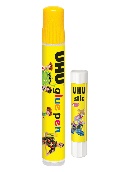 KOMPLET DVEH LEPIL UHU, Glue Pen, 50 ml + Stic, 8,2 g, količina: 1SlovenščinaRADIRKA, količina: 1SlovenščinaŠILČEK, količina: 1Slovenščina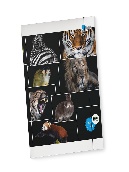 MAPA A4, z elastiko, količina: 1Slovenščina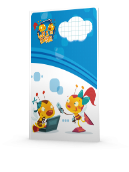 ZVEZEK LILI IN BINE, veliki A4, 40-listni, 1 cm karo, količina: 1, EAN: 3831075924734Matematika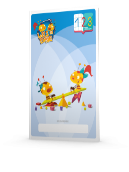 ZVEZEK LILI IN BINE, veliki A4, 40-listni, 1 cm karo, 123 s številkami, količina: 1, EAN: 3831075929074MatematikaRAVNILO NOMA 1, mala šablona, količina: 1MatematikaRAVNILO NOMA 5, velika šablona, količina: 1Matematika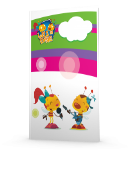 ZVEZEK LILI IN BINE, veliki A4, 40-listni, brezčrtni, količina: 1, EAN: 3831075924710Spoznavanje okolja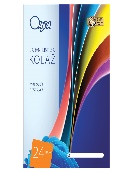 KOLAŽ PAPIR, velikost A4, 24-barvni, mat, količina: 1Likovna umetnostRISALNI BLOK, 20-listni, količina: 1Likovna umetnostVOŠČENKE, količina: 1Likovna umetnost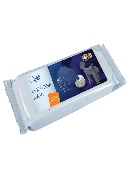 MODELIRNA MASA, 500 g, bela, količina: 1Likovna umetnostTEMPERA BARVE, količina: 1Likovna umetnostVODENE BARVICE, količina: 1Likovna umetnost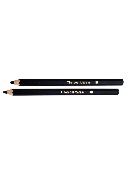 RISALNO OGLJE, v svinčniku, 2 kos, količina: 1Likovna umetnostŠKARJE, količina: 1Likovna umetnostLONČEK ZA ČOPIČE, količina: 1Likovna umetnost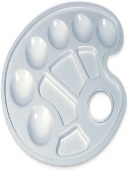 PALETA, za mešanje barv, količina: 1Likovna umetnost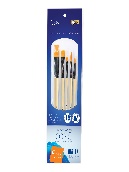 KOMPLET ČOPIČEV, 5 - delni, ploščati št. 10, 14, 18; okrogla št. 6, 8, količina: 1Likovna umetnost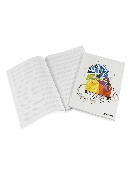 NOTNI ZVEZEK, veliki A4, 16-listni, količina: 1Glasbena umetnost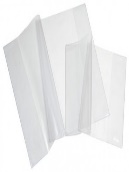 OVITEK, veliki A4, plastični, količina: 7VREČKA ZA ŠPORTNO OPREMO, količina: 1ŠportOpremo za šport (športne hlače, majica, športni copati) priskrbijo starši sami.ŠportVREČKA ZA ŠPORTNO OPREMO, količina: 1OstaloŠOLSKA TORBA, količina: 1OstaloPERESNICA, količina: 1OstaloŠOLSKI COPATI, količina: 1Ostalonazivpredmet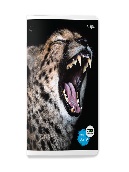 ZVEZEK, veliki A4, 50-listni, črtasti, količina: 1AngleščinanazivpredmetUčna gradiva za prvo triado financira Ministrstvo za vzgojo in izobraževanje. Gradiva boste brezplačno prejeli v šoli.ZVEZEK LILI IN BINE, veliki A4, 40-listni, črtasti z vmesno črto na obeh straneh, količina: 1, EAN: 3831075924727Slovenščina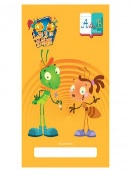 ZVEZEK LILI IN BINE, veliki A4, 40-listni, črtasti z vmesno črto, ABC z malimi in velikimi pisanimi črkami, količina: 1, EAN: 3831075929623SlovenščinaSVINČNIK, trdota HB, količina: 2SlovenščinaKEMIČNI SVINČNIK, rdeč, količina: 1SlovenščinaNALIVNO PERO, količina: 1SlovenščinaVLOŽKI ZA NALIVNO PERO, količina: 1SlovenščinaRADIRKA, količina: 1SlovenščinaŠILČEK, količina: 1SlovenščinaMAPA A4, z elastiko, količina: 1SlovenščinaZVEZEK LILI IN BINE, veliki A4, 40-listni, 1 cm karo, količina: 1, EAN: 3831075924734MatematikaRAVNILO NOMA 1, mala šablona, količina: 1MatematikaRAVNILO NOMA 5, velika šablona, količina: 1MatematikaZVEZEK, veliki A4, 50-listni, črtasti, količina: 1Angleščina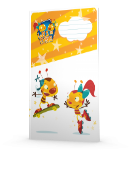 ZVEZEK LILI IN BINE, veliki A4, 40-listni, črtasti, količina: 1, EAN: 3831075924741Spoznavanje okoljaMODELIRNA MASA, 500 g, bela, količina: 1Likovna umetnostLESENE BARVICE, količina: 1Likovna umetnostFLOMASTRI, količina: 1Likovna umetnostKOMPLET DVEH LEPIL UHU, Glue Pen, 50 ml + Stic, 8,2 g, količina: 2Likovna umetnostŠKARJE, količina: 1Likovna umetnostOVITEK, veliki A4, plastični, količina: 5Opremo za šport (športne hlače, majica, športni copati) priskrbijo starši sami.ŠportVREČKA ZA ŠPORTNO OPREMO, količina: 1OstaloŠOLSKI NAHRBTNIK, količina: 1OstaloPERESNICA, količina: 1OstaloŠOLSKI COPATI, količina: 1OstaloNa www.kopija-nova.si je objavljena celotna ponudba potrebščin.OstalonazivpredmetUčna gradiva za prvo triado financira Ministrstvo za vzgojo in izobraževanje. Gradiva boste brezplačno prejeli v šoli.Ostalo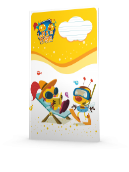 ZVEZEK LILI IN BINE, veliki A4, 40-listni, črtasti z vmesno črto na obeh straneh, količina: 2, EAN: 3831075924727SlovenščinaZVEZEK LILI IN BINE, veliki A4, 40-listni, črtasti, količina: 1, EAN: 3831075924741SlovenščinaSVINČNIK, trdota HB, količina: 2SlovenščinaKEMIČNI SVINČNIK, rdeč, količina: 1SlovenščinaNALIVNO PERO, količina: 1SlovenščinaVLOŽKI ZA NALIVNO PERO, količina: 1SlovenščinaLESENE BARVICE, količina: 1SlovenščinaFLOMASTRI, količina: 1SlovenščinaKOMPLET DVEH LEPIL UHU, Glue Pen, 50 ml + Stic, 8,2 g, količina: 1SlovenščinaRADIRKA, količina: 1SlovenščinaŠILČEK, količina: 1SlovenščinaMAPA A4, z elastiko, količina: 1SlovenščinaZVEZEK LILI IN BINE, veliki A4, 40-listni, 1 cm karo, količina: 2, EAN: 3831075924734MatematikaRAVNILO NOMA 1, mala šablona, količina: 1MatematikaRAVNILO NOMA 5, velika šablona, količina: 1MatematikaZVEZEK LILI IN BINE, veliki A4, 40-listni, črtasti, količina: 1, EAN: 3831075924741Spoznavanje okoljaKOLAŽ PAPIR, velikost A4, 24-barvni, mat, količina: 1Likovna umetnostRISALNI BLOK, 20-listni, količina: 1Likovna umetnostMODELIRNA MASA, 500 g, bela, količina: 1Likovna umetnostKOMPLET ČOPIČEV, 5 - delni, ploščati št. 10, 14, 18; okrogla št. 6, 8, količina: 1Likovna umetnostNOTNI ZVEZEK, veliki A4, 16-listni, količina: 1Glasbena umetnostOVITEK, veliki A4, plastični, količina: 7Na www.kopija-nova.si je objavljena celotna ponudba potrebščin.Ostalonazivpredmet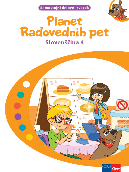 Več avtorjev: PLANET RADOVEDNIH PET 4, samostojni delovni zvezek za slovenščino, 2 dela, založba ROKUS-KLETT, količina: 1, EAN: 9789612921774Slovenščina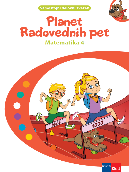 Več avtorjev: PLANET RADOVEDNIH PET 4, samostojni delovni zvezek za matematiko, 4 deli, založba ROKUS-KLETT, količina: 1, EAN: 9789612921781Matematika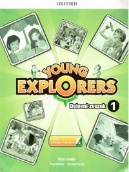 Nina Lauder et al.: YOUNG EXPLORERS 1, delovni zvezek za angleščino, založba MKT, količina: 1, EAN: 9780194617420Angleščinanazivpredmet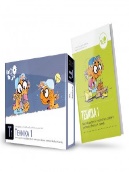 Dr. Papotnik, Puncer, Slukan, Virtič: GRADIVO: TEHNIKA 1, delovno gradivo z navodili za izbirni predmet Tehnika, založba IZOTECH, količina: 1, EAN: 9789616740319Tehnikanazivpredmet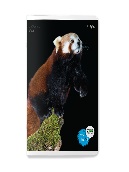 ZVEZEK, veliki A4, 80-listni, črtasti, količina: 1Slovenščina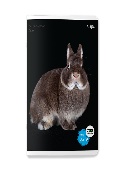 ZVEZEK, veliki A4, 50-listni, brezčrtni, s črtalnikom, količina: 1Matematika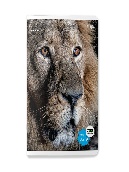 ZVEZEK, veliki A4, 80-listni, mali karo, količina: 1MatematikaRAVNILO NOMA 5, velika šablona, količina: 1Matematika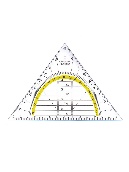 RAVNILO GEOTRIKOTNIK, količina: 1MatematikaZVEZEK, veliki A4, 50-listni, črtasti, količina: 1Angleščina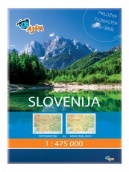 TOPOGRAFSKI IN NEMI ZEMLJEVID SLOVENIJE 1:475 000, plastificiran, s flomastrom in gobico, založba AJDA, količina: 1, EAN: 3830064620350DružbaZVEZEK, veliki A4, 50-listni, črtasti, količina: 1DružbaZVEZEK, veliki A4, 50-listni, črtasti, količina: 1Naravoslovje in tehnikaMAPA A4, z elastiko, količina: 1Naravoslovje in tehnikaKOLAŽ PAPIR, velikost A4, 24-barvni, mat, količina: 1Likovna umetnostVOŠČENKE, količina: 1Likovna umetnostVODENE BARVICE, količina: 1Likovna umetnostRISALNO OGLJE, v svinčniku, 2 kos, količina: 1Likovna umetnostLEPILO STIC, količina: 1Likovna umetnost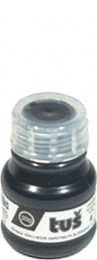 ČRNI TUŠ, količina: 1Likovna umetnostPALETA, za mešanje barv, količina: 1Likovna umetnostKOMPLET ČOPIČEV, 5 - delni, ploščati št. 10, 14, 18; okrogla št. 6, 8, količina: 1Likovna umetnostNOTNI ZVEZEK, veliki A4, 16-listni, količina: 1Glasbena umetnostOVITEK, veliki A4, plastični, količina: 7nazivpredmetZVEZEK, veliki A4, 50-listni, črtasti, količina: 1NemščinanazivpredmetNOVOVeč avtorjev: PLANET RADOVEDNIH PET 5, samostojni delovni zvezek za slovenščino, 2 dela, založba ROKUS-KLETT, količina: 1, EAN: 9789612923471SlovenščinaNOVOVeč avtorjev: PLANET RADOVEDNIH PET 5, samostojni delovni zvezek za matematiko, 3 deli, založba ROKUS-KLETT, količina: 1, EAN: 9789612923495Matematika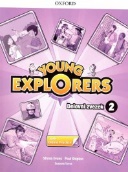 Nina Lauder et al.: YOUNG EXPLORERS 2, delovni zvezek za angleščino, založba MKT, količina: 1, EAN: 9780194617437AngleščinanazivpredmetDr. Papotnik, Puncer, Slukan, Virtič: GRADIVO: TEHNIKA 1, delovno gradivo z navodili za izbirni predmet Tehnika, založba IZOTECH, količina: 1, EAN: 9789616740319TehnikanazivpredmetZVEZEK, veliki A4, 80-listni, črtasti, količina: 1Slovenščina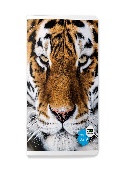 ZVEZEK, veliki A4, 50-listni, mali karo, količina: 1MatematikaRAVNILO NOMA 5, velika šablona, količina: 1MatematikaRAVNILO GEOTRIKOTNIK, količina: 1MatematikaŠESTILO, količina: 1MatematikaZVEZEK, veliki A4, 80-listni, črtasti, količina: 1AngleščinaTOPOGRAFSKI IN NEMI ZEMLJEVID SLOVENIJE 1:475 000, plastificiran, s flomastrom in gobico, založba AJDA, količina: 1, EAN: 3830064620350DružbaZVEZEK, veliki A4, 50-listni, črtasti, količina: 1DružbaZVEZEK, veliki A4, 50-listni, črtasti, količina: 1Naravoslovje in tehnikaZVEZEK, veliki A4, 50-listni, črtasti, količina: 1GospodinjstvoKOLAŽ PAPIR, velikost A4, 24-barvni, mat, količina: 1Likovna umetnostRISALNI BLOK, 20-listni, količina: 1Likovna umetnostVOŠČENKE, količina: 1Likovna umetnostTEMPERA BARVE, količina: 1Likovna umetnostSVINČNIK, trdota HB, količina: 1Likovna umetnostLESENE BARVICE, količina: 1Likovna umetnostFLOMASTRI, količina: 1Likovna umetnost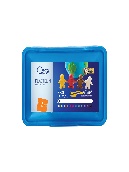 PLASTELIN, 12  barv, 330 g, količina: 1Likovna umetnostLEPILO STIC, količina: 1Likovna umetnostŠKARJE, količina: 1Likovna umetnostČRNI TUŠ, količina: 1Likovna umetnostRADIRKA, količina: 1Likovna umetnostKOMPLET ČOPIČEV, 5 - delni, ploščati št. 10, 14, 18; okrogla št. 6, 8, količina: 1Likovna umetnostNOTNI ZVEZEK, veliki A4, 16-listni, količina: 1Glasbena umetnostOVITEK, veliki A4, plastični, količina: 7nazivpredmetZVEZEK, veliki A4, 50-listni, črtasti, količina: 1Nemščinanazivpredmet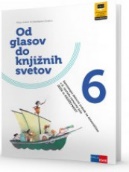 P. Avbar, D. Dolenc, P. Kodre: OD GLASOV DO KNJIŽNIH SVETOV 6, samostojni delovni zvezek za slovenščino, II. izdaja, založba ROKUS-KLETT, količina: 1, EAN: 9789612717834Slovenščina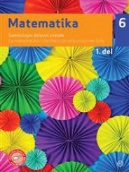 L. Željko, A. Verbinc, M. Vatovec: MATEMATIKA 6, samostojni delovni zvezek, 2 dela, založba MKZ, količina: 1, EAN: 9789610143482, 9789610143499Matematika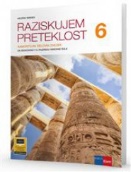 H. Verdev: RAZISKUJEM PRETEKLOST 6, samostojni delovni zvezek za zgodovino, založba ROKUS-KLETT, količina: 1, EAN: 9789612717063ZgodovinanazivpredmetDr. Papotnik, Puncer, Slukan, Virtič: GRADIVO: TEHNIKA 1, delovno gradivo z navodili za izbirni predmet Tehnika, založba IZOTECH, količina: 1, EAN: 9789616740319Tehnikanazivpredmet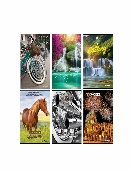 ZVEZEK S TRDIMI PLATNICAMI, veliki A4, črtasti, količina: 1SlovenščinaZVEZEK, veliki A4, 80-listni, mali karo, količina: 2MatematikaSVINČNIK, trdota HB, količina: 1MatematikaRAVNILO GEOTRIKOTNIK, količina: 1MatematikaŠESTILO, količina: 1MatematikaRADIRKA, količina: 1MatematikaTEHNIČNI KALKULATOR, dvovrstični, količina: 1MatematikaZVEZEK, veliki A4, 80-listni, črtasti, količina: 1AngleščinaZVEZEK, veliki A4, 50-listni, črtasti, količina: 1GeografijaLESENE BARVICE, količina: 1GeografijaZVEZEK, veliki A4, 50-listni, črtasti, količina: 1ZgodovinaZVEZEK, veliki A4, 80-listni, črtasti, količina: 1NaravoslovjeZVEZEK, veliki A4, 50-listni, črtasti, količina: 1Gospodinjstvo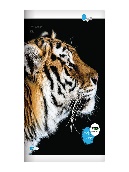 ZVEZEK, veliki A4, 80-listni, brezčrtni, s črtalnikom, količina: 1Tehnika in tehnologija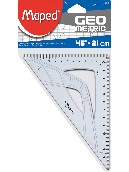 TRIKOTNIK, 21 cm, 45°, plastični, količina: 1Tehnika in tehnologija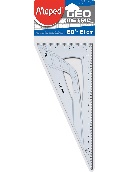 TRIKOTNIK, 26 cm, 60°, plastični, količina: 1Tehnika in tehnologijaZVEZEK, veliki A4, 50-listni, črtasti, količina: 1Glasbena umetnostOvitek številka 35, količina: 2OVITEK, veliki A4, plastični, količina: 9nazivpredmetZVEZEK, veliki A4, 50-listni, črtasti, količina: 1Nemščinanazivpredmet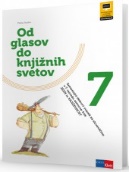 P. Avbar, D. Dolenc, P. Kodre: OD GLASOV DO KNJIŽNIH SVETOV 7, samostojni delovni zvezek za slovenščino, II. izdaja, založba ROKUS-KLETT, količina: 1, EAN: 9789612717841Slovenščina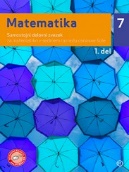 L. Željko, A. Verbinc et al.: MATEMATIKA 7, samostojni delovni zvezek, 2 dela, založba MKZ, količina: 1, EAN: 9789610144656, 9789610144663Matematika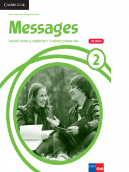 D. Goodey, N. Goodey: MESSAGES 2, NEW EDITION, delovni zvezek za angleščino, slovenska izdaja, založba ROKUS-KLETT, količina: 1, EAN: 9789612716714Angleščina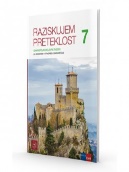 H. Verdev, D. Snoj, J. M. Razpotnik: RAZISKUJEM PRETEKLOST 7, samostojni delovni zvezek za zgodovino, založba ROKUS-KLETT, količina: 1, EAN: 9789612717070Zgodovina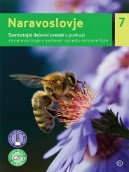 I. Tomažič. S. Žigon, P. Š. Kavčič: NARAVOSLOVJE 7, samostojni delovni zvezek s poskusi, založba MKZ, količina: 1, EAN: 9789610153467NaravoslovjeZVEZEK, veliki A4, 80-listni, mali karo, količina: 2MatematikaSVINČNIK, trdota HB, količina: 1MatematikaRAVNILO GEOTRIKOTNIK, količina: 1MatematikaŠESTILO, količina: 1MatematikaRADIRKA, količina: 1MatematikaTEHNIČNI KALKULATOR, dvovrstični, količina: 1MatematikaZVEZEK, veliki A4, 80-listni, črtasti, količina: 1AngleščinaZVEZEK, veliki A4, 50-listni, črtasti, količina: 1GeografijaLESENE BARVICE, količina: 1GeografijaZVEZEK, veliki A4, 50-listni, črtasti, količina: 1ZgodovinaZVEZEK, veliki A4, 50-listni, črtasti, količina: 1Domovinska in državljanska kultura in etikaZVEZEK, veliki A4, 80-listni, črtasti, količina: 1NaravoslovjeZVEZEK, veliki A4, 50-listni, črtasti, količina: 1Glasbena umetnostOvitek številka 34, količina: 2OVITEK, veliki A4, plastični, količina: 8nazivpredmetZVEZEK, veliki A4, 50-listni, črtasti, količina: 1Nemščinanazivpredmet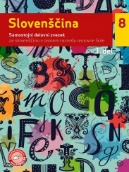 M. Hočevar Gregorič, M. Čuden: SLOVENŠČINA 8, samostojni delovni zvezek, 2 dela, prenova 2020, založba MKZ, količina: 1, EAN: 9789610155683, 9789610155690Slovenščina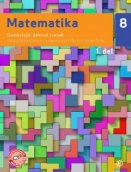 A. Hriberšek, M. Vatovec et al.: MATEMATIKA 8, samostojni delovni zvezek, 2 dela, založba MKZ, količina: 1, EAN: 9789610150237, 9789610150244Matematika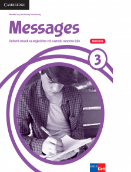 D. Goodey, N. Goodey: MESSAGES 3, NEW EDITION, delovni zvezek za angleščino, slovenska izdaja, založba ROKUS-KLETT, količina: 1, EAN: 9789612716738Angleščina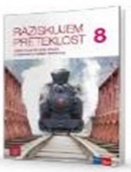 J . M. Razpotnik, H. Verdev: RAZISKUJEM PRETEKLOST 8, samostojni delovni zvezek za zgodovino, založba ROKUS-KLETT, količina: 1, EAN: 9789612717896Zgodovina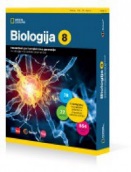 D. Fon, B. Urbančič: BIOLOGIJA 8, interaktivni učni komplet za biologijo v 8. razredu osnovne šole, založba ROKUS-KLETT, količina: 1, EAN: 3831075927353Biologija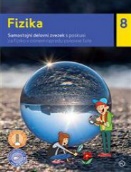 S. Žigon, M. Pintarič: FIZIKA 8, samostojni delovni zvezek s poskusi, prenova, založba MKZ, količina: 1, EAN: 9789610159148Fizika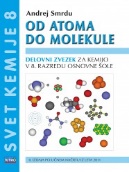 A. Smrdu: SVET KEMIJE 8  OD ATOMA DO MOLEKULE, delovni zvezek, založba JUTRO, količina: 1, EAN: 9789616746571KemijaZVEZEK, veliki A4, 80-listni, črtasti, količina: 1SlovenščinaZVEZEK, veliki A4, 80-listni, mali karo, količina: 2MatematikaRAVNILO GEOTRIKOTNIK, količina: 1MatematikaŠESTILO, količina: 1MatematikaZVEZEK, veliki A4, 80-listni, črtasti, količina: 1AngleščinaZVEZEK, veliki A4, 50-listni, črtasti, količina: 1GeografijaLESENE BARVICE, količina: 1GeografijaZVEZEK, veliki A4, 50-listni, črtasti, količina: 1ZgodovinaZVEZEK, veliki A4, 50-listni, črtasti, količina: 1Domovinska in državljanska kultura in etikaZVEZEK, veliki A4, 50-listni, črtasti, količina: 1BiologijaZVEZEK, veliki A4, 80-listni, mali karo, količina: 1FizikaZVEZEK, veliki A4, 80-listni, črtasti, količina: 1KemijaZVEZEK, veliki A4, 50-listni, črtasti, količina: 1Glasbena umetnostOvitek številka 34, količina: 1OVITEK, veliki A4, plastični, količina: 11nazivpredmetZVEZEK, veliki A4, 50-listni, črtasti, količina: 1Nemščinanazivpredmet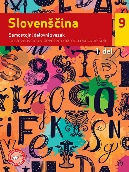 M. Hočevar Gregorič, M. Čuden: SLOVENŠČINA 9, samostojni delovni zvezek, 2 dela, prenova 2021, založba MKZ, količina: 1, EAN: 9789610159797, 9789610159803Slovenščina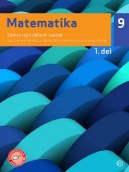 V. Ocvirk Karner, M. Vatovec, U. Medar: MATEMATIKA 9, samostojni delovni zvezek, 2 dela, založba MKZ, količina: 1, EAN: 9789610153412, 9789610153429Matematika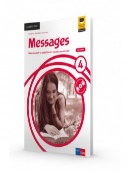 D. Goodey, N. Goodey, M. Levy: MESSAGES 4, NEW EDITION, delovni zvezek za angleščino, založba ROKUS-KLETT, količina: 1, EAN: 9789612716424Angleščina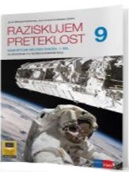 J . Razpotnik, H. Verdev, A. Plazar: RAZISKUJEM PRETEKLOST 9, samostojni delovni zvezek za zgodovino, založba ROKUS-KLETT, količina: 1, EAN: 9789612717902Zgodovina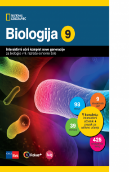 D. Fon, B. Urbančič: BIOLOGIJA 9, interaktivni učni komplet za biologijo v 9. razredu osnovne šole, založba ROKUS-KLETT, količina: 1, EAN: 9789612716646Biologija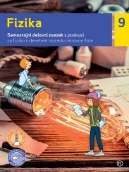 S. Žigon, M. Pintarič, A. Jagodic: FIZIKA 9, samostojni delovni zvezek s poskusi, založba MKZ, količina: 1, EAN: 9789610159841Fizika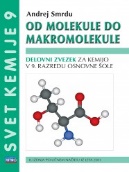 A. Smrdu.: SVET KEMIJE 9  OD MOLEKULE DO MAKROMOLEKULE, delovni zvezek, založba JUTRO, količina: 1, EAN: 9789616746694KemijaZVEZEK, veliki A4, 80-listni, črtasti, količina: 1SlovenščinaZVEZEK, veliki A4, 80-listni, mali karo, količina: 1MatematikaRAVNILO GEOTRIKOTNIK, količina: 1MatematikaZVEZEK, veliki A4, 80-listni, črtasti, količina: 1AngleščinaZVEZEK, veliki A4, 50-listni, črtasti, količina: 1GeografijaLESENE BARVICE, količina: 1GeografijaZVEZEK, veliki A4, 50-listni, črtasti, količina: 1ZgodovinaZVEZEK, veliki A4, 80-listni, črtasti, količina: 1BiologijaZVEZEK, veliki A4, 80-listni, mali karo, količina: 1FizikaZVEZEK, veliki A4, 80-listni, črtasti, količina: 1KemijaZVEZEK, veliki A4, 50-listni, črtasti, količina: 1Glasbena umetnostOvitek številka 34, količina: 2Ovitek številka 35, količina: 1OVITEK, veliki A4, plastični, količina: 9nazivpredmetZVEZEK, veliki A4, 50-listni, črtasti, količina: 1Nemščina